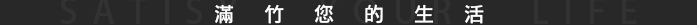 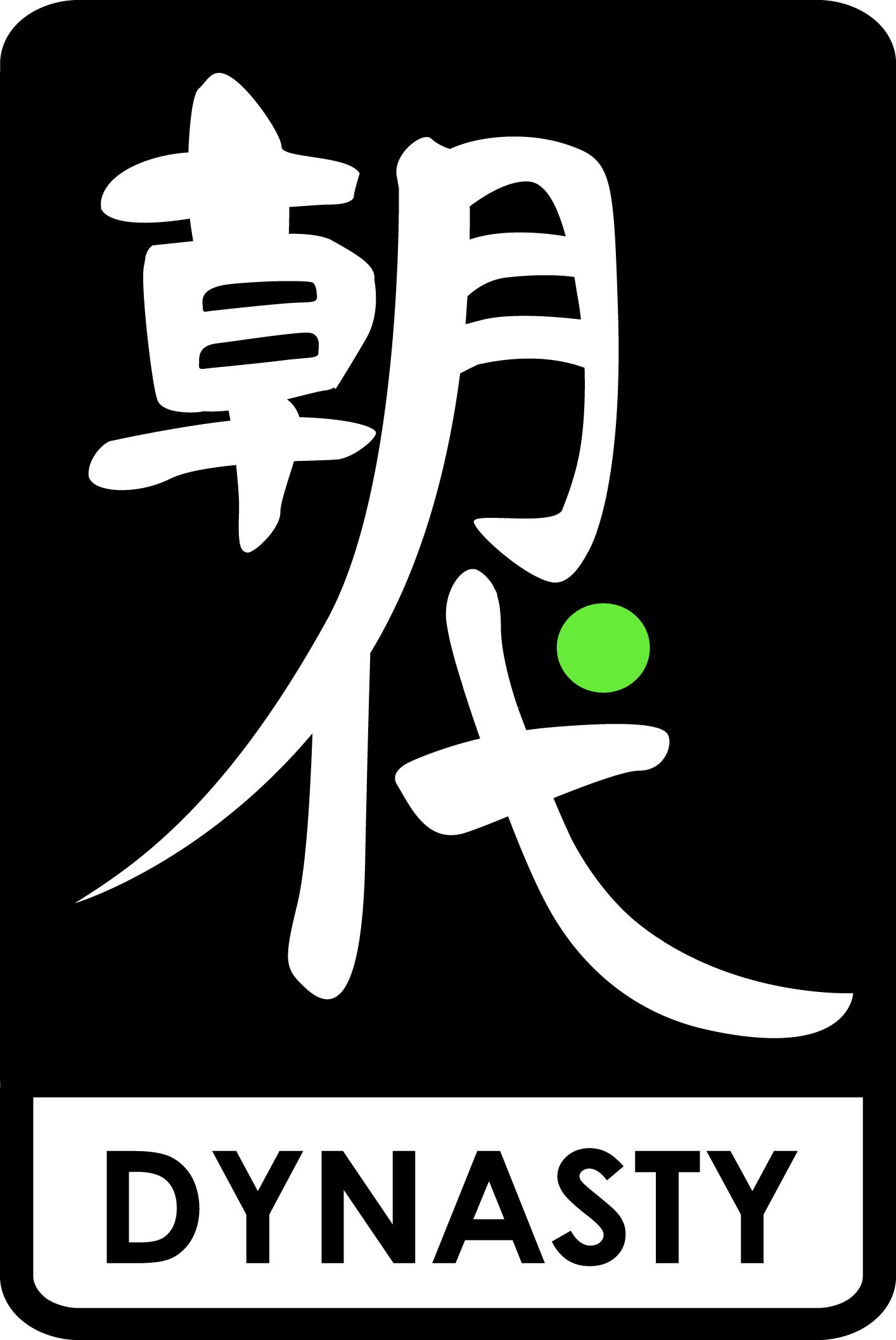  朝代國際新竹芎林館預約單 朝代國際新竹芎林館預約單 朝代國際新竹芎林館預約單預  約  方  式預  約  方  式網路預約：填寫表格後，請Email至service@dynasty888.com，一經確認，會立即回覆。傳真預約：填寫表格後，請傳真至03-5120623，經過確認，會立即回覆。電話預約：請撥打市話03-5120766，您可來電詢問，並提供如表格所需資料，做電話預約。預約地點機關團體名稱遊覽車名稱預約日期　　　年　　　月　　　日　　　　　　 　　  點（上午或下午）遊覽車台數/人數　　　　　台/　　　　人聯絡人姓名聯絡電話